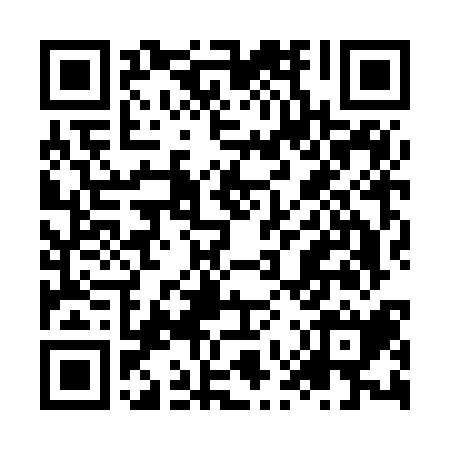 Ramadan times for Malay, PhilippinesMon 11 Mar 2024 - Wed 10 Apr 2024High Latitude Method: NonePrayer Calculation Method: Muslim World LeagueAsar Calculation Method: ShafiPrayer times provided by https://www.salahtimes.comDateDayFajrSuhurSunriseDhuhrAsrIftarMaghribIsha11Mon4:524:526:0212:023:226:036:037:0912Tue4:514:516:0112:023:216:036:037:0913Wed4:514:516:0112:023:216:036:037:0914Thu4:504:506:0012:023:206:036:037:0915Fri4:504:506:0012:013:206:036:037:0916Sat4:494:495:5912:013:196:036:037:0917Sun4:484:485:5812:013:196:036:037:0918Mon4:484:485:5812:003:186:036:037:0919Tue4:474:475:5712:003:186:036:037:0920Wed4:464:465:5712:003:176:036:037:0921Thu4:464:465:5612:003:176:036:037:0922Fri4:454:455:5511:593:166:036:037:0923Sat4:444:445:5511:593:166:036:037:1024Sun4:444:445:5411:593:156:036:037:1025Mon4:434:435:5311:583:146:036:037:1026Tue4:424:425:5311:583:146:036:037:1027Wed4:424:425:5211:583:136:036:037:1028Thu4:414:415:5211:573:136:036:037:1029Fri4:404:405:5111:573:126:046:047:1030Sat4:404:405:5011:573:116:046:047:1031Sun4:394:395:5011:573:116:046:047:101Mon4:384:385:4911:563:106:046:047:102Tue4:384:385:4811:563:096:046:047:103Wed4:374:375:4811:563:096:046:047:104Thu4:364:365:4711:553:086:046:047:105Fri4:364:365:4711:553:076:046:047:116Sat4:354:355:4611:553:066:046:047:117Sun4:344:345:4511:543:066:046:047:118Mon4:344:345:4511:543:056:046:047:119Tue4:334:335:4411:543:046:046:047:1110Wed4:324:325:4411:543:036:046:047:11